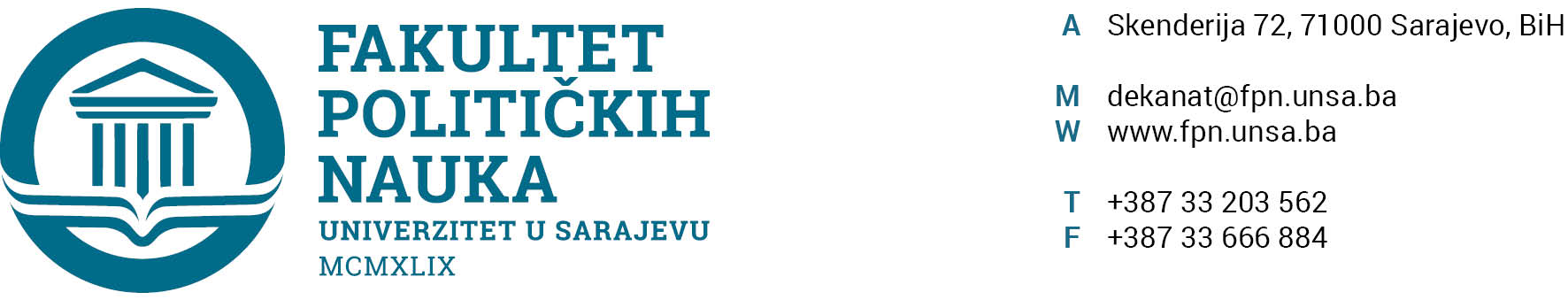 SLUŽBA ZA NASTAVU I RAD SA STUDENTIMARukovodilac službe, Sanin KaticaSarajevo, 04. 11. 2021. godineBROJ UPISANIH STUDENATA U PRVU GODINU PRVOG CIKLUSA STUDIJA U STUDIJSKOJ 2021/2022. GODINIBROJ UPISANIH STUDENATA U PRVU GODINU PRVOG CIKLUSA STUDIJA U STUDIJSKOJ 2021/2022. GODINIBROJ UPISANIH STUDENATA U PRVU GODINU PRVOG CIKLUSA STUDIJA U STUDIJSKOJ 2021/2022. GODINIBROJ UPISANIH STUDENATA U PRVU GODINU PRVOG CIKLUSA STUDIJA U STUDIJSKOJ 2021/2022. GODINIBROJ UPISANIH STUDENATA U PRVU GODINU PRVOG CIKLUSA STUDIJA U STUDIJSKOJ 2021/2022. GODINIBROJ UPISANIH STUDENATA U PRVU GODINU PRVOG CIKLUSA STUDIJA U STUDIJSKOJ 2021/2022. GODINIBROJ UPISANIH STUDENATA U PRVU GODINU PRVOG CIKLUSA STUDIJA U STUDIJSKOJ 2021/2022. GODINIBROJ UPISANIH STUDENATA U PRVU GODINU PRVOG CIKLUSA STUDIJA U STUDIJSKOJ 2021/2022. GODINI
NAZIV FAKULTETA /AKADEMIJE 
ODSJEK /STUDIJ


Ime i prezime studentaUKUPAN BROJ ODOBRENIH MJESTA ZA UPISRedovni studij-troškove studija snosi osnivačRedovni studij- troškove studija snose sami studentiVanredni studijDL studijStrani državljaniUKUPNO UPISANIHFakultet političkih nauka663161629600319POLITOLOGIJA - Međunarodni odnosi i diplomatija105298100047POLITOLOGIJA - Upravljanje državom 6014040018SIGURNOSNE I MIROVNE STUDIJE1303014280072SIGURNOSNE I MIROVNE STUDIJE (240 ECTS)13022020024SOCIJALNI RAD832519240068SOCIOLOGIJA - Opći5511060017ŽURNALISTIKA/KOMUNIKOLOGIJA1003021220073BROJ UPISANIH STUDENATA U PRVU GODINU DRUGOG CIKLUSA USTUDIJSKOJ 2021/2022. GODINIBROJ UPISANIH STUDENATA U PRVU GODINU DRUGOG CIKLUSA USTUDIJSKOJ 2021/2022. GODINIBROJ UPISANIH STUDENATA U PRVU GODINU DRUGOG CIKLUSA USTUDIJSKOJ 2021/2022. GODINIBROJ UPISANIH STUDENATA U PRVU GODINU DRUGOG CIKLUSA USTUDIJSKOJ 2021/2022. GODINIBROJ UPISANIH STUDENATA U PRVU GODINU DRUGOG CIKLUSA USTUDIJSKOJ 2021/2022. GODINIBROJ UPISANIH STUDENATA U PRVU GODINU DRUGOG CIKLUSA USTUDIJSKOJ 2021/2022. GODINIBROJ UPISANIH STUDENATA U PRVU GODINU DRUGOG CIKLUSA USTUDIJSKOJ 2021/2022. GODINIBROJ UPISANIH STUDENATA U PRVU GODINU DRUGOG CIKLUSA USTUDIJSKOJ 2021/2022. GODINI
NAZIV FAKULTETA /AKADEMIJE 
ODSJEK /STUDIJ


Ime i prezime studentaUKUPAN BROJ ODOBRENIH MJESTA ZA UPISRedovni studij-troškove studija snosi osnivačRedovni studij- troškove studija snose sami studentiVanredni studijDL studijStrani državljaniUKUPNO UPISANIHFakultet političkih nauka4561162314302284POLITOLOGIJA - Međunarodni odnosi i diplomatija65180190239POLITOLOGIJA - Upravljanje državom 52130130026SIGURNOSNE I MIROVNE STUDIJE87242480074Sigurnosne i mirovne studije - Informacijska sigurnost35080008Sigurnosne i mirovne studije - Nacionalna sigurnost i demokratsko društvo3501000010SOCIJALNI RAD68263280057SOCIOLOGIJA - Opći52120110023ŽURNALISTIKA/KOMUNIKOLOGIJA62230240047